Рабочий листпо внеурочной деятельностис применением электронного обучения и дистанционных образовательных технологийСазонова Т.В.Название «Пластилинография»Класс 3-АIII неделя (21.04 – 25.04)Приложение 1.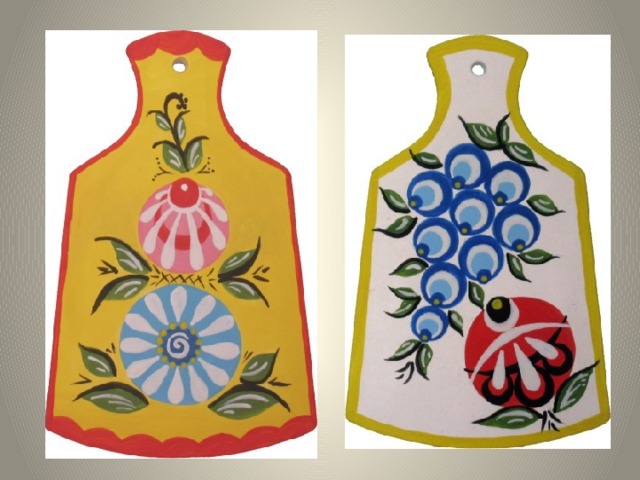 Приложение 2.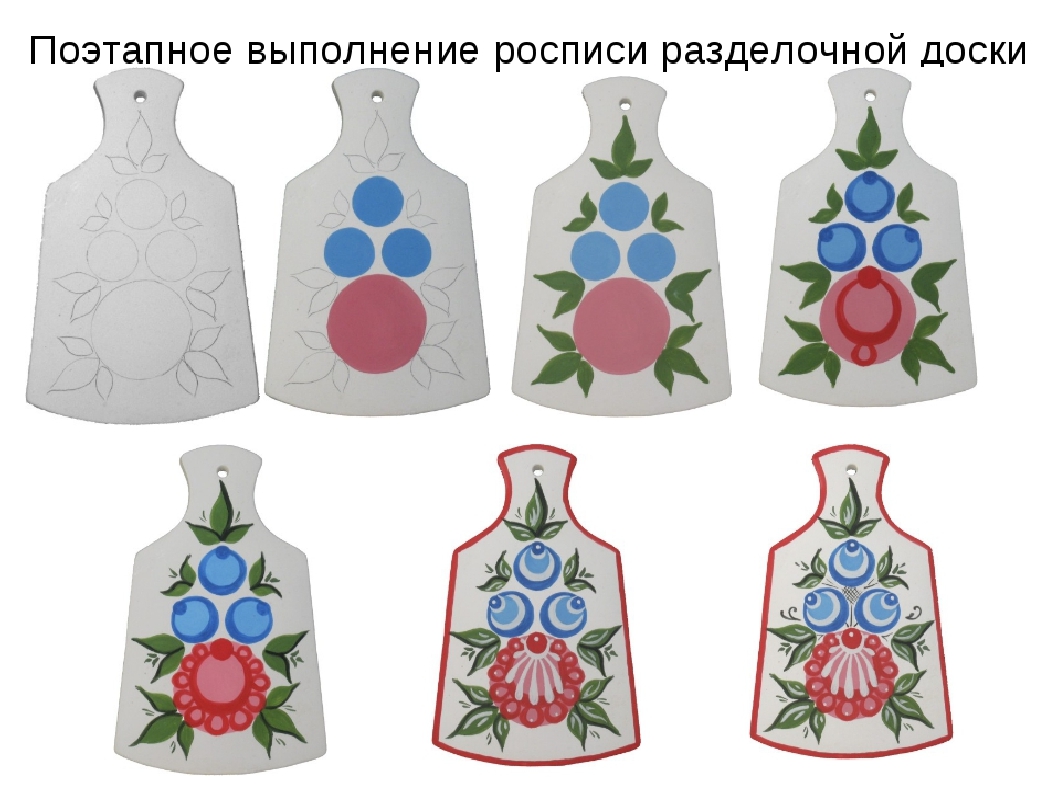 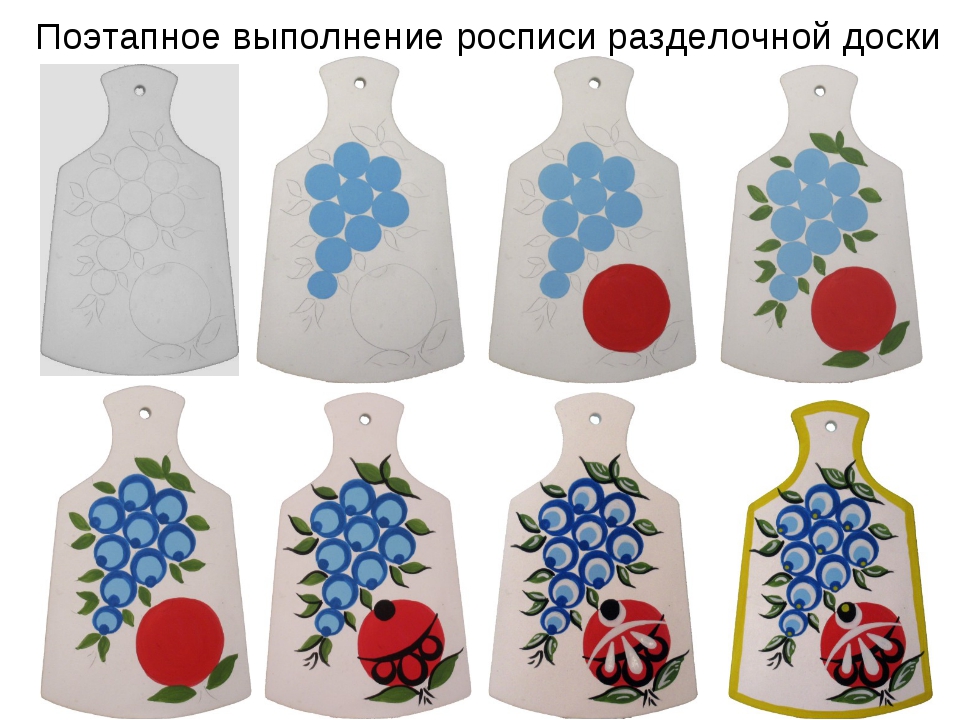 № п/пДатаТемаФорма урока(с применением электронного обучения или дистанционных образовательных технологий)Содержание(задания для изучения)1.-2.30.-31.23.0430.04«Городец удалец» Разделочная доска. Нанесение фона. Украшение доски  элементами городецкой росписи.Цель: Знакомство с городецкой росписью. Организовать практику располагать узор на заданном силуэте, закрепить умение смешивать цвета в городецкой росписью в технике пластилинографии.Электронная форма обучения.1.Подготовить  шаблон разделочной доски на плотном картоне (смотреть в приложении 1).2. Подготовить набор пластилина, стеки, салфетка.3. Посмотреть презентацию. https://infourok.ru/prezentaciya-po-izobrazitelnomu-iskusstvu-gorodeckaya-rospis-2467038.htmlhttps://intolimp.org/publication/priezientatsiia-k-uroku-5-klassa-gorodietskaia-rospis.html4. Выполнить разделочную доску в технике пластилинография. Смотреть поэтапное выполнение росписи (смотреть в приложении 2).5.Выполнить работу, сфотографировать и выслать учителю.